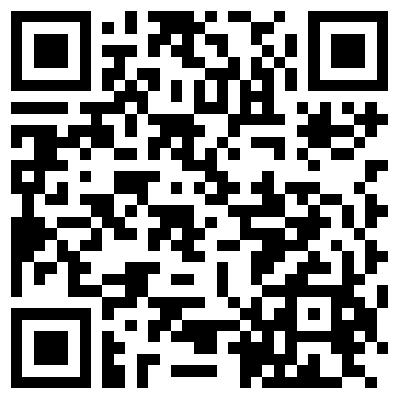 https://twitter.com/tiny_tales/status/93301558510497792?s=21 https://twitter.com/tiny_tales/status/85644978772115456?s=21 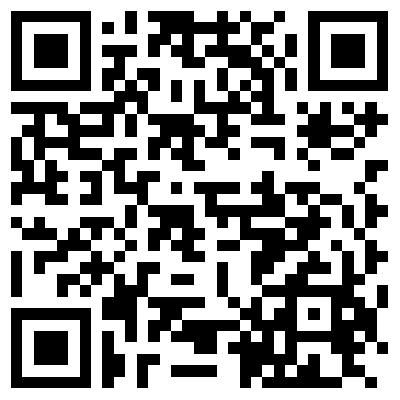 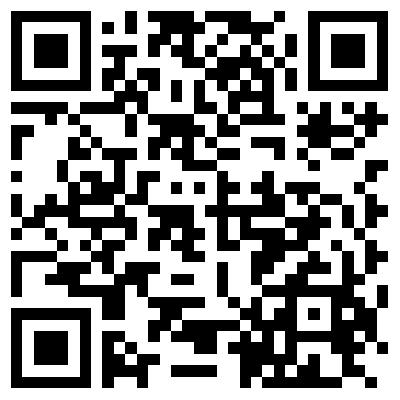 https://twitter.com/tiny_tales/status/63157356170719232?s=21 https://twitter.com/tiny_tales/status/21179228057767936?s=21 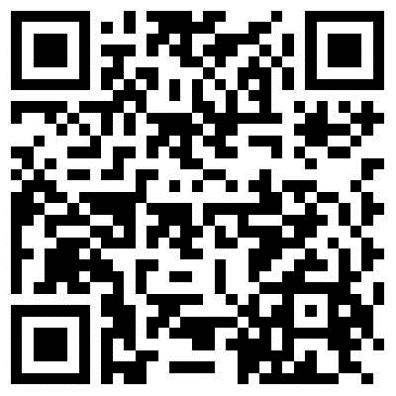 